Board Nomination Form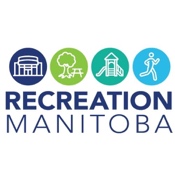 The accompanying Board Nomination Form describes each position in further detail, and the forms completion and submission is required to be considered for a board position.  Completed nomination forms must be received by Friday, September 9, 2022 by 4:00 pm via email to info@recreationmb.ca.We welcome your nomination for the Board of Recreation Manitoba (RMB).  The Board, staff and members work hard to build a well-respected organization that benefits all recreational sectors including municipalities, therapeutic, facility, government and businesses alike. The effectiveness of the RMB Board will be a function of the skills and experience of individuals willing to serve, and your nomination is greatly appreciated.  Nominees are required to complete all sections of the nomination form.  Incomplete nomination forms will not be considered.  The information obtained on this form will be used by members to assess candidacy for election to the RMB Board of Directors.For information on the responsibilities of the RCM Board of Directors, please refer to the call for nominationsPart I:  Personal InformationPart II:  Background Information1.  Professional and Employment Background (list)2.  Volunteer/Board Experience (list)Part III:  Specific Skills and Interests3.  Please describe why you are interested in being a Director for RMB.4. Please describe what other skills and experience you bring to the role. (research, marketing, communication, governance, financial)Part IV:  Nominee’s ConsentI agree to stand as a candidate for election to the Recreation Manitoba Board.I understand I will be required to sign a Code of Conduct, Conflict of Interest and Confidentiality Agreement as part of my role with Recreation Manitoba_______________________________________                _____________________                           Signature                                                                     DateOrganization:Organization:Organization:Organization:Organization:Organization:Organization:Organization:Title: Last Name: Last Name: Last Name: Last Name: First Name: First Name: First Name: Work  InformationWork  InformationWork  InformationWork  InformationWork  InformationWork  InformationWork  InformationWork  InformationStreet Address: Street Address: Street Address: Street Address: City: City: City: Postal Code: Work Phone: Work Phone: Work Phone: Extension: Email: Email: Email: Email: Home InformationHome InformationHome InformationHome InformationHome InformationHome InformationHome InformationHome InformationStreet Address: Street Address: Street Address: Street Address: City: City: City: Postal Code: Home Phone:Home Phone:Mobile: Mobile: Mobile: Mobile: Personal Email: Personal Email: What area’s of recreation and parks do you have experience in? (please check all that apply)What area’s of recreation and parks do you have experience in? (please check all that apply)What area’s of recreation and parks do you have experience in? (please check all that apply)What area’s of recreation and parks do you have experience in? (please check all that apply)What area’s of recreation and parks do you have experience in? (please check all that apply)What area’s of recreation and parks do you have experience in? (please check all that apply)What area’s of recreation and parks do you have experience in? (please check all that apply)What area’s of recreation and parks do you have experience in? (please check all that apply)  Recreation.   Parks.   Therapeutic Recreation.   Health Promotion.   Facilities.   Corporate  Regional perspective.   Post-secondary.   Other: ________________________  Recreation.   Parks.   Therapeutic Recreation.   Health Promotion.   Facilities.   Corporate  Regional perspective.   Post-secondary.   Other: ________________________  Recreation.   Parks.   Therapeutic Recreation.   Health Promotion.   Facilities.   Corporate  Regional perspective.   Post-secondary.   Other: ________________________  Recreation.   Parks.   Therapeutic Recreation.   Health Promotion.   Facilities.   Corporate  Regional perspective.   Post-secondary.   Other: ________________________  Recreation.   Parks.   Therapeutic Recreation.   Health Promotion.   Facilities.   Corporate  Regional perspective.   Post-secondary.   Other: ________________________  Recreation.   Parks.   Therapeutic Recreation.   Health Promotion.   Facilities.   Corporate  Regional perspective.   Post-secondary.   Other: ________________________  Recreation.   Parks.   Therapeutic Recreation.   Health Promotion.   Facilities.   Corporate  Regional perspective.   Post-secondary.   Other: ________________________  Recreation.   Parks.   Therapeutic Recreation.   Health Promotion.   Facilities.   Corporate  Regional perspective.   Post-secondary.   Other: ________________________